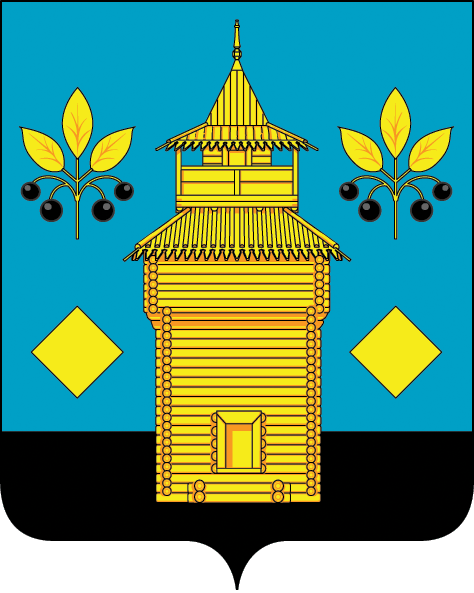 В связи с изменением объемов финансирования муниципальной программы «Сохранение и развитие культуры в Черемховском районном муниципальном образовании» на 2018-2023 годы, утверждённой постановлением администрации Черемховского районного муниципального образования от 13 ноября 2017 года № 660, руководствуясь Федеральным законом от 06 октября 2003 года № 131-ФЗ «Об общих принципах организации местного самоуправления в Российской Федерации», постановлением  администрации Черемховского районного муниципального образования от 31 августа 2018 года № 532-п «Об утверждении Порядка разработки, реализации и оценки эффективности муниципальных программ Черемховского районного муниципального образования», статьями 24, 50 Устава Черемховского районного муниципального образования, администрация Черемховского районного муниципального образования ПОСТАНОВЛЯЕТ:1. Внести в муниципальную программу «Сохранение и развитие культуры в Черемховском районном муниципальном образовании» на 2018-2023 годы, утверждённую постановлением администрации Черемховского районного муниципального образования от 13 ноября 2017 года № 660 (с изменениями, внесенными постановлениями от 21 февраля 2018 года № 99, от 28 апреля 2018 № 274, от 13 июля 2018 года № 445, от 07 сентября 2018 года № 548-п, от 25 октября 2018 года № 607-п, от 05 декабря 2018 года № 719-п, от 26 декабря 2018 года № 789-п, от 16 января 2019 года № 14-п, от 07 марта 2019 года № 134-п, от 03 июня 2019 года № 307-п, от 31 июля 2019 года № 402-п, от 30 сентября 2019 года № 556-п, от 06 ноября 2019 года № 650-п, от 15 ноября 2019 года № 690-п, от 26 декабря  2019 года № 810-п, от 15 января 2020 года № 13-п, от 04 февраля 2020 года № 74-п, от 10 марта 2020 года № 137 - п, от 17 марта 2020 года № 157 – п, от 27 июля 2020 года № 371 – п, от 25 сентября 2020 года № 460 – п, от 15 октября 2020 года № 524 – п, от 16 октября 2020 года № 526-п, от 28 октября 2020 года № 550-п, от 25 декабря 2020 года № 679-п, от 12 февраля 2021 года № 63-п, от 11 марта 2021 года № 131-п, от 13 мая 2021 года № 239 – п, от 25 июня 2021 года № 316-п,  от 15 октября 2021 года № 494-п, от 30 ноября 2021 года № 570-п ), следующее изменение:1.1. строку «Объем и источники финансирования муниципальной программы» раздела 1. «Паспорт муниципальной программы «Сохранение и развитие культуры в Черемховском районном муниципальном образовании» на 2018–2023 годы изложить в следующей редакции: «»;1.2. строку «Объем и источники финансирования подпрограммы» раздела 1. «Паспорт муниципальной подпрограммы «Укрепление единого культурного пространства на территории Черемховского районного муниципального образования» на 2018-2023 изложить в следующей редакции: «»;1.3. строку «Объем и источники финансирования подпрограммы» раздела 1. «Паспорт подпрограммы «Обеспечение реализации муниципальной программы и прочие мероприятия в области культуры» на 2018 - 2023 годы приложения № 2 к Программе изложить в следующей редакции:«»;1.4. Приложение № 3 к муниципальной программе «Сохранение и развитие культуры в Черемховском районном муниципальном образовании» на 2018-2023 годы (Объем и источники финансирования муниципальной программы) изложить в редакции приложения к настоящему постановлению.2. Отделу организационной работы (Коломеец Ю.А.):2.1. внести в оригинал постановления администрации Черемховского районного муниципального образования от 13 ноября 2017 года № 660 «Об утверждении муниципальной программы «Сохранение и развитие культуры в Черемховском районном муниципальном образовании» на 2018-2023 годы информационную справку о дате внесения в него изменений настоящим постановлением;2.2. направить на опубликование настоящее постановление в газету «Моё село, край Черемховский» и разместить на официальном сайте Черемховского районного муниципального образования в информационно-телекоммуникационной сети Интернет.3. Настоящее постановление вступает в силу после его официального опубликования.4. Контроль за исполнением настоящего постановления возложить на исполняющего обязанности заместителя мэра по социальным вопросам Е.А. Манзулу.Мэр района С.В. МарачПриложение к постановлению администрацииЧеремховского районногомуниципального образованияот 30.12.2021 № 654-пПРИЛОЖЕНИЕ № 3к муниципальной программе«Сохранение и развитие культуры в Черемховском районноммуниципальном образовании» на 2018–2023 годыОбъем и источники финансирования муниципальной программыРасчеты объемов финансирования мероприятий муниципальной программы подготовлены на основании данных мониторинга цен на выполнение работ и оказание услуг в соответствии со спецификой планируемых программных мероприятий, а также на основании представленных учреждениями культуры расчетов для определения нормативных затрат на оказание услуг и на содержание имущества.РОССИЙСКАЯ ФЕДЕРАЦИЯЧеремховское районное муниципальное образованиеАДМИНИСТРАЦИЯП О С Т А Н О В Л Е Н И Е30.12.2021№ 654-пЧеремховоЧеремховоО внесении изменений в муниципальную программу «Сохранение и развитие культуры в Черемховском районном муниципальном образовании на 2018-2023 годы», утвержденную постановлением администрации Черемховского районного муниципального образования от 13 ноября 2017 года № 660Объем и источники финансирования муниципальной программыПо годам реализации муниципальной программы:2018 год – 45 629,18 тыс. руб.;2019 год – 51 048,22 тыс. руб.;2020 год – 54 226,21 тыс. руб.;2021 год – 60 188,60 тыс. руб.;2022 год – 47 622,30 тыс. руб.;2023 год – 41 073,29 тыс. руб.По источникам финансирования муниципальной программы:средства местного бюджета по годам реализации:2018 год – 33 898,83 тыс. руб.;2019 год – 37 440,00 тыс. руб.;2020 год – 31 439,55 тыс. руб.;2021 год – 41 029,63 тыс. руб.;2022 год – 34 383,46 тыс. руб.;2023 год – 29 968,99 тыс. руб.средства областного бюджета по годам реализации:2018 год – 11 139,52 тыс. руб.;2019 год – 13 000,59 тыс. руб.;2020 год – 22 563,56 тыс. руб.;2021 год – 17 678,48 тыс. руб.;2022 год – 13 238,84 тыс. руб.;2023 год – 11 104,30 тыс. руб.средства федерального бюджета по годам реализации:2018 год – 590,83 тыс. руб.;2019 год – 607,63 тыс. руб.;2020 год – 223,10 тыс. руб.;2021 год – 1 480,49 тыс. руб.Объём и источники финансирования подпрограммы По годам реализации муниципальной подпрограммы:2018 год – 43 926,89 тыс. руб.;2019 год – 49 302,03 тыс. руб.;2020 год – 50 200,71 тыс. руб.;2021 год – 58 228,18 тыс. руб.;2022 год – 46 038,53 тыс. руб.;2023 год – 39 507,37 тыс. руб.По источникам финансирования муниципальной подпрограммы:1) средства местного бюджета по годам реализации:2018 год – 32 196,54 тыс. руб.;2019 год – 36 164,68 тыс. руб.;2020 год – 30 209,25 тыс. руб.;2021 год – 39 700,03 тыс. руб.;2022 год – 33 352,44 тыс. руб.;2023 год – 28 866,27 тыс. руб.2) средства областного бюджета по годам реализации:2018 год – 11 139,52 тыс. руб.;2019 год – 12 529,72 тыс. руб.;2020 год – 19 851,46 тыс. руб.;2021 год – 17 047,66 тыс. руб.;2022 год – 12 686,09 тыс. руб.;2023 год – 10 641,11 тыс. руб.;3) средства федерального бюджета по годам реализации:2018 год – 590,83 тыс. руб.;2019 год – 607,63 тыс. руб.;2020 год – 140,00 тыс. руб.;2021 год – 1 480,49 тыс.руб.Объём и источники финансирования подпрограммыПо годам реализации муниципальной подпрограммы:2018 год – 1 702,29 тыс. руб.;2019 год – 1 746,19 тыс. руб.;2020 год – 4 025,49 тыс. руб.;2021 год – 1 960,42 тыс. руб.;2022 год – 1 583,77 тыс. руб.;2023 год – 1 565,91 тыс. руб.По источникам финансирования муниципальной подпрограммы:1) средства местного бюджета по годам реализации:2018 год – 1 702,29 тыс. руб.;2019 год – 1 275,32 тыс. руб.;2020 год – 1 230,29 тыс. руб.;2021 год – 1 329,60 тыс. руб.;2022 год – 1 031,02 тыс. руб.;2023 год – 1 102,72 тыс. руб.2) средства областного бюджета по годам реализации:2019 год – 470,86 тыс. руб.;2020 год – 2 712,10 тыс. руб.;2021 год – 630,82 тыс. руб.;2022 год – 552,75 тыс. руб.;2023 год – 463,20 тыс. руб.3) средства федерального бюджета по годам реализации:2020 год – 83,10 тыс. руб.№п/пНаименование основного мероприятияОтветственный исполнитель или соисполнитель, участники.Источники финансового обеспеченияОбъем финансирования муниципальной программы тыс. руб.Объем финансирования муниципальной программы тыс. руб.Объем финансирования муниципальной программы тыс. руб.Объем финансирования муниципальной программы тыс. руб.Объем финансирования муниципальной программы тыс. руб.Объем финансирования муниципальной программы тыс. руб.Объем финансирования муниципальной программы тыс. руб.Объем финансирования муниципальной программы тыс. руб.Объем финансирования муниципальной программы тыс. руб.№п/пНаименование основного мероприятияОтветственный исполнитель или соисполнитель, участники.Источники финансового обеспеченияВ том числе по годамВ том числе по годамВ том числе по годамВ том числе по годамВ том числе по годамВ том числе по годамВ том числе по годамВ том числе по годамВ том числе по годам№п/пНаименование основного мероприятияОтветственный исполнитель или соисполнитель, участники.Источники финансового обеспечения2018 год2018 год2019 год2019 год2020 год2021 год2021 год2022 год2023 годМуниципальная программа «Сохранение и развитие культуры в Черемховском районном муниципальном образовании» на 2018 – 2023 годыМуниципальная программа «Сохранение и развитие культуры в Черемховском районном муниципальном образовании» на 2018 – 2023 годыМуниципальная программа «Сохранение и развитие культуры в Черемховском районном муниципальном образовании» на 2018 – 2023 годыМуниципальная программа «Сохранение и развитие культуры в Черемховском районном муниципальном образовании» на 2018 – 2023 годыМуниципальная программа «Сохранение и развитие культуры в Черемховском районном муниципальном образовании» на 2018 – 2023 годыМуниципальная программа «Сохранение и развитие культуры в Черемховском районном муниципальном образовании» на 2018 – 2023 годыМуниципальная программа «Сохранение и развитие культуры в Черемховском районном муниципальном образовании» на 2018 – 2023 годыМуниципальная программа «Сохранение и развитие культуры в Черемховском районном муниципальном образовании» на 2018 – 2023 годыМуниципальная программа «Сохранение и развитие культуры в Черемховском районном муниципальном образовании» на 2018 – 2023 годыМуниципальная программа «Сохранение и развитие культуры в Черемховском районном муниципальном образовании» на 2018 – 2023 годыМуниципальная программа «Сохранение и развитие культуры в Черемховском районном муниципальном образовании» на 2018 – 2023 годыМуниципальная программа «Сохранение и развитие культуры в Черемховском районном муниципальном образовании» на 2018 – 2023 годыМуниципальная программа «Сохранение и развитие культуры в Черемховском районном муниципальном образовании» на 2018 – 2023 годыМуниципальная программа «Сохранение и развитие культуры в Черемховском районном муниципальном образовании» на 2018 – 2023 годыВсего по муниципальной программеОтдел по культуреВсего45 629,1851 048,2251 048,2251 048,2254 226,2160 188,6060 188,6047 622,3041 073,29Всего по муниципальной программеОтдел по культуреместный бюджет33 898,8337 440,0037 440,0037 440,0031 439,5541 029,6341 029,6334 383,4629 968,99Всего по муниципальной программеОтдел по культуреобластной бюджет11 139,5213 000,5913 000,5913 000,5922 563,5617 678,4817 678,4813 238,8411 104,30Всего по муниципальной программеОтдел по культурефедеральный бюджет590,83607,63607,63607,63223,101 480,491 480,491.Подпрограмма «Укрепление единого культурного пространства на территории Черемховского районного муниципального образования»на 2018 – 2023 годыПодпрограмма «Укрепление единого культурного пространства на территории Черемховского районного муниципального образования»на 2018 – 2023 годыПодпрограмма «Укрепление единого культурного пространства на территории Черемховского районного муниципального образования»на 2018 – 2023 годыПодпрограмма «Укрепление единого культурного пространства на территории Черемховского районного муниципального образования»на 2018 – 2023 годыПодпрограмма «Укрепление единого культурного пространства на территории Черемховского районного муниципального образования»на 2018 – 2023 годыПодпрограмма «Укрепление единого культурного пространства на территории Черемховского районного муниципального образования»на 2018 – 2023 годыПодпрограмма «Укрепление единого культурного пространства на территории Черемховского районного муниципального образования»на 2018 – 2023 годыПодпрограмма «Укрепление единого культурного пространства на территории Черемховского районного муниципального образования»на 2018 – 2023 годыПодпрограмма «Укрепление единого культурного пространства на территории Черемховского районного муниципального образования»на 2018 – 2023 годыПодпрограмма «Укрепление единого культурного пространства на территории Черемховского районного муниципального образования»на 2018 – 2023 годыПодпрограмма «Укрепление единого культурного пространства на территории Черемховского районного муниципального образования»на 2018 – 2023 годыПодпрограмма «Укрепление единого культурного пространства на территории Черемховского районного муниципального образования»на 2018 – 2023 годыПодпрограмма «Укрепление единого культурного пространства на территории Черемховского районного муниципального образования»на 2018 – 2023 годы1.Всего по Подпрограмме Всего43 926,8949 302,0349 302,0349 302,0350 200,7158 228,1858 228,1846 038,5339 507,371.Всего по Подпрограмме местный бюджет32 196,5436 164,6836 164,6836 164,6830 209,2539 700,0339 700,0333 352,4428 866,271.Всего по Подпрограмме областной бюджет11 139,5212 529,7212 529,7212 529,7219 851,4617 047,6617 047,6612 686,0910 641,111.Всего по Подпрограмме федеральный бюджет590,83607,63607,63607,63140,001 480,491 480,491.1.Основное мероприятие: Музейное делоМКУК «РИКМ»Всего2 318,712 562,282 562,282 562,282 801,093 313,923 313,922 344,342 339,381.1.Основное мероприятие: Музейное делоМКУК «РИКМ»местный бюджет1 772,962 004,002 004,002 004,001 932,592 375,072 375,071 594,981 711,431.1.Основное мероприятие: Музейное делоМКУК «РИКМ»областной бюджет545,76558,27558,27558,27868,50938,85938,85749,35627,951.1.1.Обеспечение деятельности муниципальных учрежденийМКУК «РИКМ»Всего2 311,302 500,912 500,912 500,912 754,593 222,423 222,422 334,342 329,381.1.1.Обеспечение деятельности муниципальных учрежденийМКУК «РИКМ»местный бюджет1 765,541 991,051 991,051 991,051 923,692 367,232 367,231 584,981 701,431.1.1.Обеспечение деятельности муниципальных учрежденийМКУК «РИКМ»областной бюджет545,76509,86509,86509,86830,90855,19855,19749,35627,951.1.2.Развитие экспозиционно-выставочной деятельностиМКУК «РИКМ»ВсегоБез финансированияБез финансированияБез финансированияБез финансированияБез финансированияБез финансированияБез финансированияБез финансированияБез финансирования1.1.3.Профессиональная подготовка и повышение квалификации кадровМКУК «РИКМ»Всего7,417,419,879,876,52,510,0010,0010,001.1.3.Профессиональная подготовка и повышение квалификации кадровМКУК «РИКМ»местный бюджет7,417,419,879,876,52,510,0010,0010,001.1.4.Реализация мероприятий перечня проектов народных инициативМКУК «РИКМ»Всего0,000,0051,5051,5040,0089,000,000,000,001.1.4.Реализация мероприятий перечня проектов народных инициативМКУК «РИКМ»местный бюджет3,093,092,405,341.1.4.Реализация мероприятий перечня проектов народных инициативМКУК «РИКМ»областной бюджет48,4148,4137,6083,661.2.Основное мероприятие: Организация библиотечного обслуживанияМКУК «МБЧР»Всего20 221,0820 221,0824 822,5324 822,5323 033,5225 700,7618 472,6518 472,6518 410,741.2.Основное мероприятие: Организация библиотечного обслуживанияМКУК «МБЧР»местный бюджет14 851,8214 851,8217 819,0217 819,0213 745,2418 133,6812 658,0112 658,0113 527,791.2.Основное мероприятие: Организация библиотечного обслуживанияМКУК «МБЧР»областной бюджет5 346,435 346,436 395,886 395,889 253,287 214,425 814,655 814,654 882,951.2.Основное мероприятие: Организация библиотечного обслуживанияМКУК «МБЧР»федеральный бюджет22,8322,83607,63607,6335,00352,650,000,000,001.2.1.Обеспечение деятельности муниципальных учрежденийМКУК «МБЧР»Всего19 370,6719 370,6721 864,0321 864,0322 703,8224 631,9718 398,5518 398,5518 337,641.2.1.Обеспечение деятельности муниципальных учрежденийМКУК «МБЧР»местный бюджет14 771,3614 771,3617 401,2317 401,2313 728,4418 075,4912 653,5112 653,5113 523,391.2.1.Обеспечение деятельности муниципальных учрежденийМКУК «МБЧР»областной бюджет4 599,314 599,314 462,804 462,808 975,386 556,485 745,055 745,054 814,251.2.2.Комплектование книжных фондов муниципальных общедоступных библиотекМКУК «МБЧР»Всего103,20103,20158,91158,9139,7074,1074,1074,1073,101.2.2.Комплектование книжных фондов муниципальных общедоступных библиотекМКУК «МБЧР»местный бюджет54,0054,009,549,542,404,504,504,504,401.2.2.Комплектование книжных фондов муниципальных общедоступных библиотекМКУК «МБЧР»областной бюджет26,3726,37133,04133,0437,3069,6069,6069,6068,701.2.2.Комплектование книжных фондов муниципальных общедоступных библиотекМКУК «МБЧР»федеральный бюджет22,8322,8316,3416,341.2.3.Профессиональная подготовка и повышение квалификации кадровМКУК «МБЧР»Всего4,164,160,000,000,000,000,000,000,001.2.3.Профессиональная подготовка и повышение квалификации кадровМКУК «МБЧР»местный бюджет4,164,160,000,000,000,000,001.2.4.Реализация мероприятий перечня проектов народных инициатив МКУК «МБЧР»Всего743,05743,051 090,291 090,29240,00527,530,000,000,001.2.4.Реализация мероприятий перечня проектов народных инициатив МКУК «МБЧР»местный бюджет22,2922,2965,4265,4214,4031,661.2.4.Реализация мероприятий перечня проектов народных инициатив МКУК «МБЧР»областной бюджет720,75720,751 024,871 024,87225,60495,871.2.5.Капитальный ремонт учреждений культурыМКУК «МБЧР»Всего0,000,00262,00262,000,000,000,000,000,001.2.5.Капитальный ремонт учреждений культурыМКУК «МБЧР»местный бюджет262,00262,000,000,001.2.6.Подключение муниципальных общедоступных библиотек в субъектах Российской Федерации к информационно-телекоммуникационной сети «Интернет» и развитие библиотечного дела с учетом задачи расширения информационных технологий и оцифровкиМКУК «МБЧР»Всего0,000,001 347,301 347,300,000,000,000,000,001.2.6.Подключение муниципальных общедоступных библиотек в субъектах Российской Федерации к информационно-телекоммуникационной сети «Интернет» и развитие библиотечного дела с учетом задачи расширения информационных технологий и оцифровкиМКУК «МБЧР»местный бюджет80,8480,841.2.6.Подключение муниципальных общедоступных библиотек в субъектах Российской Федерации к информационно-телекоммуникационной сети «Интернет» и развитие библиотечного дела с учетом задачи расширения информационных технологий и оцифровкиМКУК «МБЧР»областной бюджет745,17745,171.2.6.Подключение муниципальных общедоступных библиотек в субъектах Российской Федерации к информационно-телекоммуникационной сети «Интернет» и развитие библиотечного дела с учетом задачи расширения информационных технологий и оцифровкиМКУК «МБЧР»федеральный бюджет521,29521,291.2.7.Государственная поддержка лучших работников сельских учреждений культурыМКУК «МБЧР»Всего100,00100,0050,00100,001.2.7.Государственная поддержка лучших работников сельских учреждений культурыМКУК «МБЧР»областной бюджет303015,0020,001.2.7.Государственная поддержка лучших работников сельских учреждений культурыМКУК «МБЧР»федеральный бюджет707035,0080,001.2.8.Модернизация библиотек в части комплектования книжных фондовМКУК «МБЧР»Всего0,000,000,000,000,00367,160,000,000,001.2.8.Модернизация библиотек в части комплектования книжных фондовМКУК «МБЧР»местный бюджет0,000,000,000,000,0022,030,000,000,001.2.8.Модернизация библиотек в части комплектования книжных фондовМКУК «МБЧР»областной бюджет0,000,000,000,000,0072,480,000,000,001.2.8.Модернизация библиотек в части комплектования книжных фондовМКУК «МБЧР»федеральный бюджет0,000,000,000,000,00272,650,000,000,001.3.Основное мероприятие: Развитие культурно – досуговой деятельности МКУК «МКЦ АЧРМО»Всего12 680,4912 680,4911 707,8711 707,8714 555,6218 227,7010 740,8110 740,8110 705,621.3.Основное мероприятие: Развитие культурно – досуговой деятельности МКУК «МКЦ АЧРМО»местный бюджет9 346,199 346,199 234,259 234,258 919,5911 356,007 327,097 327,097 844,981.3.Основное мероприятие: Развитие культурно – досуговой деятельности МКУК «МКЦ АЧРМО»областной бюджет2 766,302 766,302 473,622 473,625 531,035 743,863 413,723 413,722 860,641.3.Основное мероприятие: Развитие культурно – досуговой деятельности МКУК «МКЦ АЧРМО»федеральный бюджет568,00568,00105,001 127,841.3.1.Обеспечение деятельности муниципальных учрежденийМКУК «МКЦ АЧРМО»Всего10 187,1810 187,1810 704,3710 704,3711 943,0413 211,1110 508,8110 508,8110 473,621.3.1.Обеспечение деятельности муниципальных учрежденийМКУК «МКЦ АЧРМО»местный бюджет8 109,098 109,098 401,368 401,368 135,219 315,237 095,097 095,097 612,981.3.1.Обеспечение деятельности муниципальных учрежденийМКУК «МКЦ АЧРМО»областной бюджет2 078,092 078,092 303,012 303,013 807,833 895,883 413,723 413,722 860,641.3.2.Повышение объема, качества и доступности культурно-досуговых мероприятий, сохранение традиций и развитие культурного туризма МКУК «МКЦ АЧРМО»Всего1 083,751 083,75822,00822,00677,181 843,32222,00222,00222,001.3.2.Повышение объема, качества и доступности культурно-досуговых мероприятий, сохранение традиций и развитие культурного туризма МКУК «МКЦ АЧРМО»местный бюджет1 083,751 083,75822,00822,00677,181 843,32222,00222,00222,001.3.3.Профессиональная подготовка и повышение квалификации кадровМКУК «МКЦ АЧРМО»Всего0,000,000,000,000,007,510,0010,0010,001.3.3.Профессиональная подготовка и повышение квалификации кадровМКУК «МКЦ АЧРМО»местный бюджет0,007,510,0010,0010,001.3.4.Реализация мероприятий перечня проектов народных инициатив МКУК «МКЦ АЧРМО»Всего484,09484,09181,50181,50406,71165,770,000,000,001.3.4.Реализация мероприятий перечня проектов народных инициатив МКУК «МКЦ АЧРМО»местный бюджет14,5214,5210,8910,8924,419,951.3.4.Реализация мероприятий перечня проектов народных инициатив МКУК «МКЦ АЧРМО»областной бюджет469,57469,57170,61170,61382,30155,831.3.5.Обеспечение развития и укрепления материально – технической базы Домов культуры в населенных пунктах с числом жителей до 50 тыс. чел.МКУК «МКЦ АЧРМО»Всего925,46925,460,000,000,003 000,000,000,000,001.3.5.Обеспечение развития и укрепления материально – технической базы Домов культуры в населенных пунктах с числом жителей до 50 тыс. чел.МКУК «МКЦ АЧРМО»местный бюджет138,82138,82180,001.3.5.Обеспечение развития и укрепления материально – технической базы Домов культуры в населенных пунктах с числом жителей до 50 тыс. чел.МКУК «МКЦ АЧРМО»областной бюджет218,64218,641 692,161.3.5.Обеспечение развития и укрепления материально – технической базы Домов культуры в населенных пунктах с числом жителей до 50 тыс. чел.МКУК «МКЦ АЧРМО»федеральный бюджет568,00568,001 127,841.3.6.Субсидия на развитие домов культурыМКУК «МКЦ АЧРМО»Всего0,000,000,000,001 378,700,000,000,000,001.3.6.Субсидия на развитие домов культурыМКУК «МКЦ АЧРМО»местный бюджет82,801.3.6.Субсидия на развитие домов культурыМКУК «МКЦ АЧРМО»областной бюджет1 295,901.3.7.Государственная поддержка лучших сельских учреждений культурыМКУК «МКЦ АЧРМО»Всего100,001.3.7.Государственная поддержка лучших сельских учреждений культурыМКУК «МКЦ АЧРМО»областной бюджет30,001.3.7.Государственная поддержка лучших сельских учреждений культурыМКУК «МКЦ АЧРМО»Федеральный бюджет70,001.3.8.Государственная поддержка лучших работников сельских учреждений культурыМКУК «МКЦ АЧРМО»Всего50,001.3.8.Государственная поддержка лучших работников сельских учреждений культурыМКУК «МКЦ АЧРМО»областной бюджет15,001.3.8.Государственная поддержка лучших работников сельских учреждений культурыМКУК «МКЦ АЧРМО»Федеральный бюджет35,001.4.Основное мероприятие: Организация дополнительного образования детей в области искусств МКУ ДО «ДШИ»Всего8 706,618 706,6110 209,3510 209,359 810,4810 985,8014 480,7314 480,738 051,631.4.Основное мероприятие: Организация дополнительного образования детей в области искусств МКУ ДО «ДШИ»местный бюджет6 225,586 225,587 107,417 107,415 611,837 835,2811 772,3611 772,365 782,071.4.Основное мероприятие: Организация дополнительного образования детей в области искусств МКУ ДО «ДШИ»областной бюджет2 481,032 481,033 101,943 101,944 198,653 150,522 708,372 708,372 269,571.4.1.Обеспечение деятельности муниципальных учрежденийМКУ ДО «ДШИ»Всего8 192,218 192,218 709,958 709,959 619,4810 901,378 159,738 159,738 030,631.4.1.Обеспечение деятельности муниципальных учрежденийМКУ ДО «ДШИ»местный бюджет6 196,186 196,187 003,917 003,915 580,627 810,475 451,365 451,365 761,071.4.1.Обеспечение деятельности муниципальных учрежденийМКУ ДО «ДШИ»областной бюджет1 996,031 996,031 706,041 706,044 038,863 090,902 708,372 708,372 269,571.4.2.Поддержка одаренных детей и талантливой молодежиМКУ ДО «ДШИ»Всего14,4014,4014,4014,4021,0021,0021,0021,0021,001.4.2.Поддержка одаренных детей и талантливой молодежиМКУ ДО «ДШИ»местный бюджет14,4014,4014,4014,4021,0021,0021,0021,0021,001.4.3.Профессиональная подготовка и повышение квалификации кадровМКУ ДО «ДШИ»Всего0,000,000,000,000,000000,000,000,001.4.3.Профессиональная подготовка и повышение квалификации кадровМКУ ДО «ДШИ»местный бюджет0,000,000,000,000,001.4.4.Реализация мероприятий перечня проектов народных инициатив МКУ ДО «ДШИ»Всего500,00500,001 485,001 485,00170,0063,430,000,000,001.4.4.Реализация мероприятий перечня проектов народных инициатив МКУ ДО «ДШИ»местный бюджет15,0015,0089,1089,1010,203,810,00,0,00,0,001.4.4.Реализация мероприятий перечня проектов народных инициатив МКУ ДО «ДШИ»областной бюджет485,00485,001 395,901 395,90159,8059,620,000,000,001.4.5.Приобретение муз. инструментов, оборудования и материалов МКУ ДО «ДШИ»Всего0,000,000000000,000,00300,00300,000,001.4.5.Приобретение муз. инструментов, оборудования и материалов МКУ ДО «ДШИ»местный бюджет0,000,000,000,000,000,00300,00300,000,001.4.5.Приобретение муз. инструментов, оборудования и материалов МКУ ДО «ДШИ»областной бюджет0,000,000,000,000,000,000,000,000,001.4.6.Осуществление мероприятий по капитальному ремонту объектов муниципальной собственности в сфере культуры МКУ ДО «ДШИ»Всего 0,000,000,000,000,000,006 000,006 000,000,001.4.6.Осуществление мероприятий по капитальному ремонту объектов муниципальной собственности в сфере культуры МКУ ДО «ДШИ»Местный бюджет 0,000,000,000,000,000,006 000,006 000,000,001.4.6.Осуществление мероприятий по капитальному ремонту объектов муниципальной собственности в сфере культуры МКУ ДО «ДШИ»Областной бюджет 0,000,000,000,000,000,000,000,000,002.Подпрограмма «Обеспечение реализации муниципальной программы и прочие мероприятия в области культуры» на 2018 - 2023 годыПодпрограмма «Обеспечение реализации муниципальной программы и прочие мероприятия в области культуры» на 2018 - 2023 годыПодпрограмма «Обеспечение реализации муниципальной программы и прочие мероприятия в области культуры» на 2018 - 2023 годыПодпрограмма «Обеспечение реализации муниципальной программы и прочие мероприятия в области культуры» на 2018 - 2023 годыПодпрограмма «Обеспечение реализации муниципальной программы и прочие мероприятия в области культуры» на 2018 - 2023 годыПодпрограмма «Обеспечение реализации муниципальной программы и прочие мероприятия в области культуры» на 2018 - 2023 годыПодпрограмма «Обеспечение реализации муниципальной программы и прочие мероприятия в области культуры» на 2018 - 2023 годыПодпрограмма «Обеспечение реализации муниципальной программы и прочие мероприятия в области культуры» на 2018 - 2023 годыПодпрограмма «Обеспечение реализации муниципальной программы и прочие мероприятия в области культуры» на 2018 - 2023 годыПодпрограмма «Обеспечение реализации муниципальной программы и прочие мероприятия в области культуры» на 2018 - 2023 годыПодпрограмма «Обеспечение реализации муниципальной программы и прочие мероприятия в области культуры» на 2018 - 2023 годыПодпрограмма «Обеспечение реализации муниципальной программы и прочие мероприятия в области культуры» на 2018 - 2023 годыПодпрограмма «Обеспечение реализации муниципальной программы и прочие мероприятия в области культуры» на 2018 - 2023 годы2.Всего по ПодпрограммеВсего1 702,291 702,291 702,291 746,194 025,491 960,421 960,421 583,771 565,912.Всего по Подпрограммеместный бюджет1 702,291 702,291 702,291 275,321 230,291 329,601 329,601 031,021 102,722.Всего по Подпрограммеобластной бюджет470,862712,10630,82630,82552,75463,202.Всего по ПодпрограммеФедеральный бюджет83,102.1.Основное мероприятие: Муниципальное управление в сфере культурыОтдел по культуреВсего1 702,291 702,291 702,291 746,191 913,581 960,421 960,421 583,771 565,912.1.Основное мероприятие: Муниципальное управление в сфере культурыОтдел по культуреместный бюджет1 702,291 702,291 702,291 275,321 223,581 329,601 329,601 031,021 102,722.1.Основное мероприятие: Муниципальное управление в сфере культурыОтдел по культуреобластной бюджет470,86690,00630,82630,82552,75463,202.1.1.Обеспечение деятельности отдела культурыОтдел по культуреВсего1 702,291 702,291 702,291 746,191 913,581 960,421 960,421 583,771 565,912.1.1.Обеспечение деятельности отдела культурыОтдел по культуреместный бюджет1 702,291 702,291 702,291 275,321 223,581 329,601 329,601 031,021 102,722.1.1.Обеспечение деятельности отдела культурыОтдел по культуреобластной бюджет470,86690,00630,82630,82552,75463,202.2.Основное мероприятие:Восстановление (ремонт, реставрация, благоустройство) воинских захоронений на территории Иркутской областиАдминистрация ЧРМОВсего0,000,000,000,00111,920,000,000,000,002.2.Основное мероприятие:Восстановление (ремонт, реставрация, благоустройство) воинских захоронений на территории Иркутской областиАдминистрация ЧРМОместный бюджет6,722.2.Основное мероприятие:Восстановление (ремонт, реставрация, благоустройство) воинских захоронений на территории Иркутской областиАдминистрация ЧРМОобластной бюджет22,102.2.Основное мероприятие:Восстановление (ремонт, реставрация, благоустройство) воинских захоронений на территории Иркутской областиАдминистрация ЧРМОфедеральный бюджет83,102.2.1.Расходные обязательства муниципальных образований Иркутской области на восстановление (ремонт, реставрация, благоустройство) воинских захоронений на территории Иркутской областиАдминистрация ЧРМОВсего 0,000,000,000,00111,920,000,000,000,002.2.1.Расходные обязательства муниципальных образований Иркутской области на восстановление (ремонт, реставрация, благоустройство) воинских захоронений на территории Иркутской областиАдминистрация ЧРМОместный бюджет6,722.2.1.Расходные обязательства муниципальных образований Иркутской области на восстановление (ремонт, реставрация, благоустройство) воинских захоронений на территории Иркутской областиАдминистрация ЧРМОобластной бюджет22,102.2.1.Расходные обязательства муниципальных образований Иркутской области на восстановление (ремонт, реставрация, благоустройство) воинских захоронений на территории Иркутской областиАдминистрация ЧРМОфедеральный бюджет83,102.3.Основное мероприятие:Предоставление межбюджетных трансфертов в сфере культурыОтдел по культуреВсего 0,000,000,000,002000,000,000,000,000,002.3.Основное мероприятие:Предоставление межбюджетных трансфертов в сфере культурыОтдел по культуреместный бюджет2.3.Основное мероприятие:Предоставление межбюджетных трансфертов в сфере культурыОтдел по культуреобластной бюджет2000,002.3.1.Восстановление мемориальных сооружений и объектов, увековечивающих память погибших при защите ОтечестваОтдел по культуреВсего 0,000,000,000,002000,000,000,000,000,002.3.1.Восстановление мемориальных сооружений и объектов, увековечивающих память погибших при защите ОтечестваОтдел по культуреместный бюджет2.3.1.Восстановление мемориальных сооружений и объектов, увековечивающих память погибших при защите ОтечестваОтдел по культуреобластной бюджет2000,00